«Путешествие по Антарктиде»Сценарий образовательной ситуации по формированию целостной картины мира в подготовительной  группеЗадачи:Обучающие: Обобщить и систематизировать знания детей: о природных условиях Антарктиды, о животных, обитающих в Антарктиде, их особенностях, связанных со средой обитания  (внешний вид, особенности питания).Формировать умения: читать карту; составлять краткий описательный рассказ о животных Антарктиды.Развивающие:  мыслительные операции: обобщение, анализ, сравнение; умение. устанавливать причинно-следственные связи; любознательность, внимание, диалогическую и монологическую  речь; поисковую деятельность детей эмоциональную отзывчивость; конструктивные способы взаимодействия с детьми и взрослыми; самостоятельность при принятии решений. Воспитывающие: воспитывать уверенность в себе, своих силах, радость за выполненную работу, взаимовыручку.  Демонстрационный материал:Конверт с  6 частями материка Антарктиды (А4)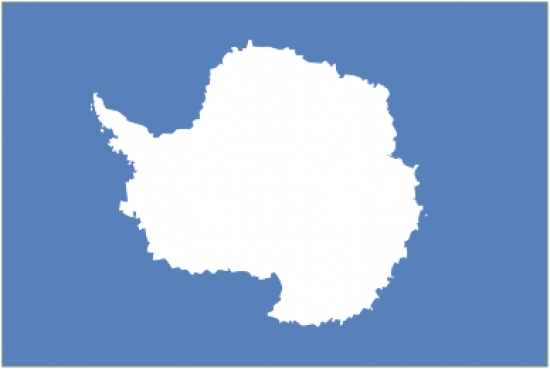 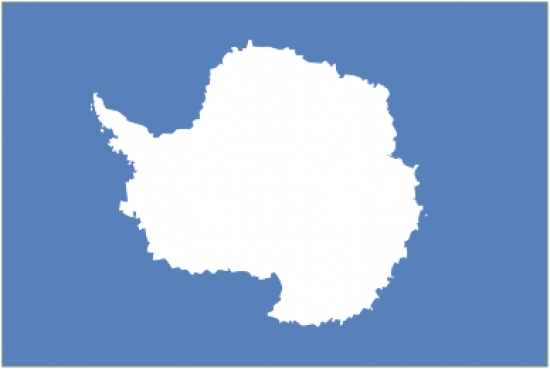 Глобус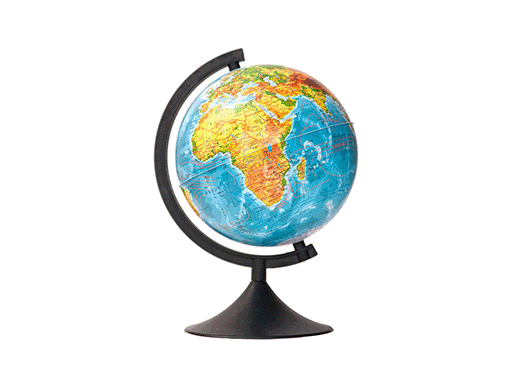 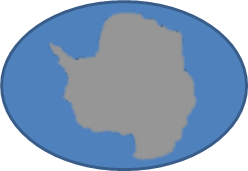 Основа макета Антарктиды (А 3)Слайды на экране: фото детского сада; ледяной покров Антарктиды; айсбергов; полярное сияние; побережье Антарктиды; коллаж с животными Антарктиды: синий кит, морской слон; косатка,  морской леопард, тюлень; схема для составления описательного рассказа о животном; коллаж с птицами Антарктиды: большой поморник, альбатрос, пингвин Адели, императорский пингвин, золотоволосый пингвин, крачка.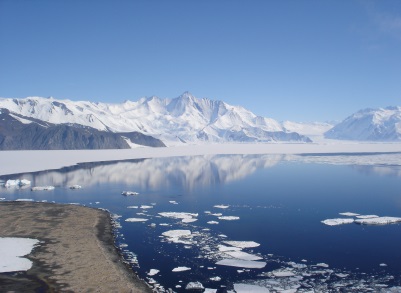 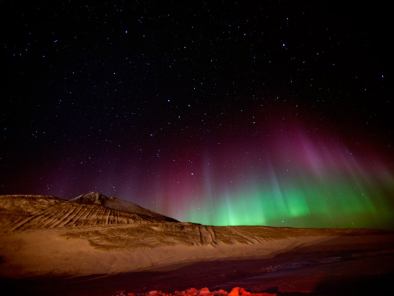 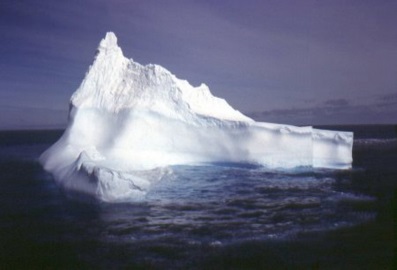 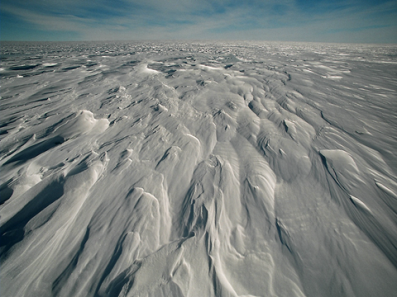 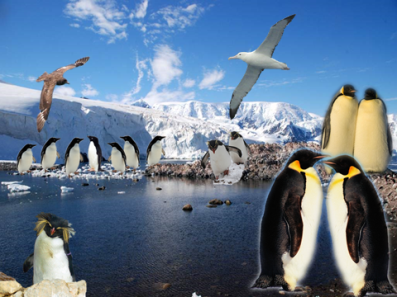 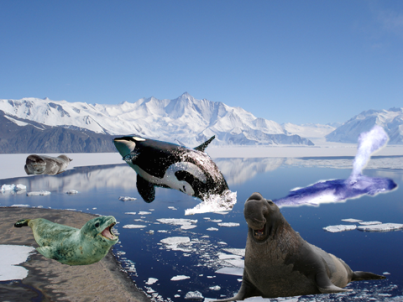 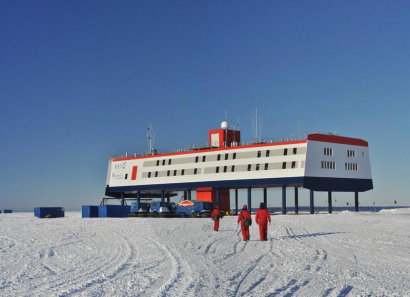 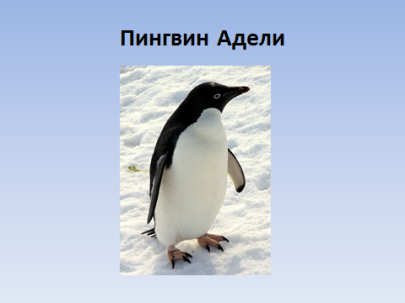 Раздаточный материал: Различные виды белой и бледно голубой бумаги:  различные по фактуре виды салфеток, гофрированная, бумажные кухонные полотенца. Предварительная работа.Тематическая неделя Антарктида.Просмотр мультфильма «Приключения Лоло и Пепе».Чтение художественной литературы по тематической недели.Рассматривание иллюстраций по лексической теме.Исследовательская  деятельность  (свойства  льда, снега).Презентация «Экскурсия в музей Арктики и Антарктиды».Обогащение словаря детей по лексической теме:  ледокол,  айсберг, экспедиция,  полярники,  полярное сияние, синий кит,  морские слоны,  косатка,  золотоволосный пингвин, королевский пингвин, пингвин Адели, большой поморник, альбатрос, альбатрос, поморник, ледяная пустыня, полюс холода.1.Введение в игровую ситуацию.Цель: создание мотивации к деятельности по оформлению макета Антарктиды для музея «Наша планета Земля».СЛАЙД «Детский сад».Подойдите ко мне. В детском саду будет создаваться музей «Наша планета Земля», в котором будут представлены макеты всех материков земного шара.Хотите принять участие в создании этого музея? Сможем мы выполнить такую работу? 2. Игровая деятельность.Что такое материк? (Большая часть суши, омываемая со всех сторон водой.) Какие материки вы знаете? (Евразия.), (Африка.), (Южная Америка.), (Северная Америка.), (Австралия.), (Антарктида.).Нам дали задание – изготовить макет одного из  материков. Но кто-то взял конверт с заданием без спроса и всё перепутал. Воспитатель достаёт из конверта 6 частей материка А4.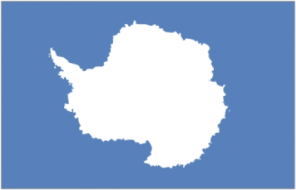 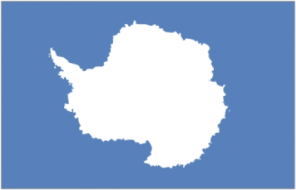 Как же нам узнать, какой это материк? (Всё собрать вместе.), (Надо собрать части материка.), (Составить целый материк из частей.)Давайте пройдём в нашу мастерскую и соберём! 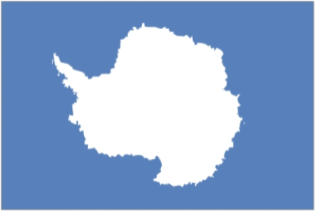 Вы догадались, что это за материк? (Антарктида.)1игра «Глобус».Как проверить,  правильно  ли мы определили, что это Антарктида?  (Найти на карте или глобусе Антарктиду и сравнить с нашим материком.) Дети подходят к глобусу и находят на нём Антарктиду.- Покажите на глобусе Антарктиду!Сравните  изображение Антарктиды на глобусе с нашим изображением. (Они одинаковой формы, значит это Антарктида.)  Все согласны, что это Антарктида!? Где находится Антарктида?  (Антарктида находится на Южном полюсе.)Какие океаны омывают берега Антарктиды? (Тихий океан.), (Атлантический океан.), (Индийский океан.).Мы с вами убедились, что перед нами Антарктида! 2 игра «Макет».То, что мы собрали можно назвать макетом? (Нет.) Почему? (Потому что здесь нет растений.), (Нет  ни одного животного.)Вспомните! Из чего состоит макет любого материка. (Макет материка состоит из основы.), (Растительного мира.), (Животного мира.), (Какие люди там живут.), (Рельефа.).  На каждое высказывание  педагог выставляет рисунок.Педагог показывает рукой на план.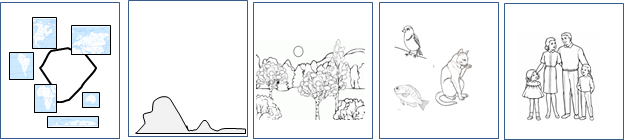 Что такое рельеф? (То, что находится на поверхности материка.),(Неровности земли.).В какой последовательности будем оформлять макет? Ваши предложения!?  (Сначала выберем основу), (Создадим рельеф.), (Выберем растительный мир.), (Животный мир), (Людей, которые живут на материке.).   Педагог переставляет рисунки  по порядку.Созданный план поможет вам в изготовлении макета Антарктиды.С чего мы начинаем? (С основы материка.)Что вы знаете о рельефе Антарктиды? (Рельеф не виден.), (Не можем сказать, потому что лежит большой слой льда и снега.), (Весь материк  покрыт  снегом и льдом.).2 СЛАЙД «Материк  покрыт  снегом и льдом»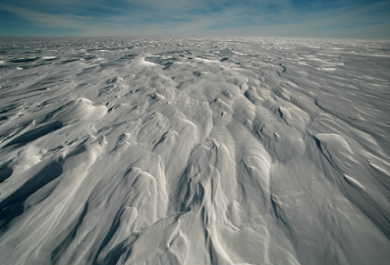 Значит, что мы с вами будем делать на макете? (Снежный  и ледяной покров.)Какое явление происходит со льдом в Антарктиде? (Большие куски льда откалываются и образуют айсберги.)  3 СЛАЙД «Айсберги».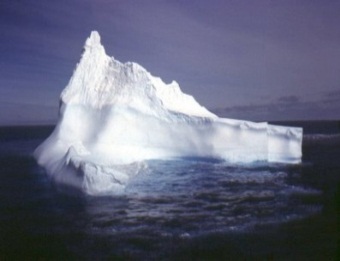 Значит, нам предстоит сделать айсберги!Какое удивительное явление бывает только на полюсах?! ( Полярное сияние.)4 СЛАЙД «Полярное сияние».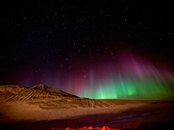 Значит, будем рисовать полярное сияние. 5 СЛАЙД «Материк  покрыт  снегом и льдом», «Айсберги», «Полярное сияние».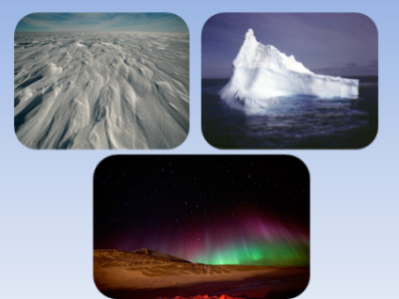 На 2 столе лежат белые листы бумаги и схемы оригами.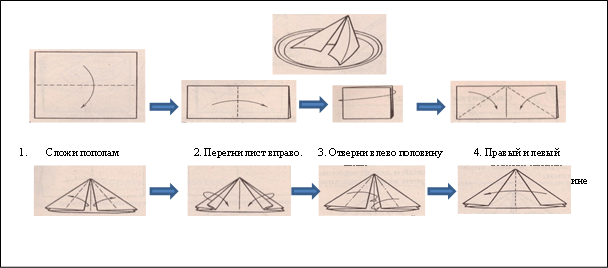 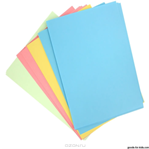 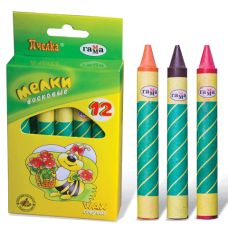 На 3 столе лежат восковые мелки, заготовки для рисования (голубая бумага).Посмотрите,  какой получился рельеф Антарктиды! Вы хорошо поработали. Что дальше предстоит выполнить по плану? Педагог показывает рукой на план. (Растительный мир.)СЛАЙД «Побережье Антарктиды».− Что вы знаете о растительном мире Антарктиды? (Он очень беден.), (В Антарктиде почти ничего не растёт.), 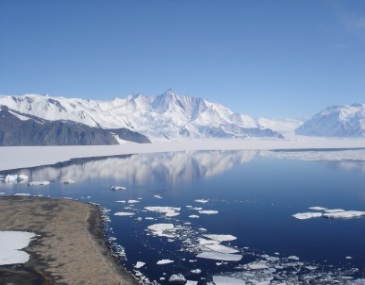 − Почему ничего не растёт? (Потому что очень холодно.)− Вы правы!  Растениям не хватает света, тепла, поэтому они и не растут в Антарктиде. 4 игра  «Животные Антарктиды»Дальше по плану – животный мир.  Предлагаю вспомнить тех животных, которые живут в Антарктиде. Называют животных. (Синий  кит.), (Морской слон.), (Косатка.), (Морской леопард.). СЛАЙД «Животные Антарктиды»  коллаж.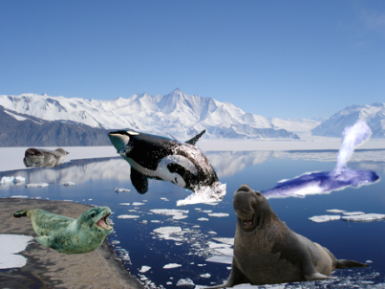 − Посмотрите  это животные, которые живут в Антарктиде.  − Что вы знаете о них  интересного?Выслушиваются ответы детей.Южный  морской  слон – Мы видим южного морского слона. Это ластоногое животное. Один из самых крупных  тюленей в мире. Своё название получил  из  – за того, что у него огромный нос, который  похож на хобот  (у самцов).Питается южный морской слон рыбой, головоногими  (осьминогами, кальмарами, каракатицами).  На него нападают акулы и косатки,  а на его детёнышей – морские леопарды.Косатка -  это,  настоящий хищник. Она относится к зубатым китам.Косаткой  названа потому, что спинной плавник     похож  на косу. Косатки очень прожорливы и всеядны. Они питаются рыбой, кальмарами, скатами, акулами, пингвинами, тюленями. Это умный хищник. Они могут объединяться для совместной охоты. При охоте за тюленями или пингвинами, плывущими на льдине,  касатки ведут хитрую атаку: подплывают снизу и  сильнейшим ударом головы просто разламывают льдину  или  подныривают под льдину и бьют по ней, пытаясь сбить  тюленя или пингвина в воду. Льдина или переворачивается или   раскачивается. Соскальзывающие с неё в воду животные тут же попадают в   пасти  косаток.  Косатки  могут напасть и на молодого синего кита.   У косаток нет естественных врагов (врагов в водном пространстве), поэтому это  самые грозные  хищники.  Косатки —   хозяева океана.Морской леопард - Одним из самых опасных, сильных и свирепых хищников Антарктики является морской леопард. Относится он к семейству настоящих тюленей Своей внешностью морской леопард не похож на остальных тюленей. Одно из самых главных отличий – это его длинное тонкое и изящное тело, чем-то напоминающее змеиное с пятнистой окраской, как у «леопарда».Ест морской леопард ракообразных, не брезгует головоногими и рыбой. Кроме этих морских обитателей он также поедает тюленей и птиц, основную долю среди которых занимают пингвины. Морской леопард не устраивает коллективных лежбищ на льду, а предпочитает гордое молчаливое одиночество.Синий  кит - считается самым крупным животным на Земле.Размер взрослого кита 15 школьных автобусов, а размер детеныша -1 школьный автобус.Тело у синего кита вытянутое и изящное. Сверху голова широкая и делится на две выпуклости. Грудные плавники узкие, задний совсем небольшой и не достигает в высоту даже метра. Киты очень сообразительные животные. Их невероятная понятливость и дружелюбный характер сделали китов очень популярными и интересными для науки животными.В океанах у этого млекопитающего один враг — косатка. Нападает хищник на кита из-за его мясистого и вкусного языка.  Смотрю я на них,  и думаю, как же они живут в таких суровых холодных краях? (У всех животных, которые живут в Антарктиде толстый подкожный слой жира.), (Он помогает им выжить в таком холоде.)Я вижу, что вы знаете животных Антарктиды и много интересного о них рассказали. Предлагаю найти их на фотографиях, которые есть в нашей мастерской.ФизминуткаПодойдите к столу. Выберете  для нашего макета животных Антарктиды.   На столе находятся модели различных животных: жираф, лев, крокодил, дельфин, зебра, верблюд,  морской леопард,  косатка, морской слон, синий  кит  из разных материалов. 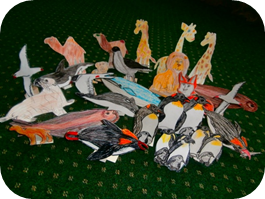 Дети выбирают среди  животных  только животных Антарктиды  (морской леопард,  косатка, морской слон, синий  кит)  и размещают их на макете по побережью.Почему именно  так вы расположили  животных  Антарктиды? (В середине материка холодно и нет еды.), (Животные питаются рыбой.), (Рыба живёт в океане.), (Они ловят её в водах океана.), (В воде теплее.).В Антарктиде животные обитают только на  берегу океана и в океане, там есть чем питаться.   В центре материка очень холодно и питаться нечем. Кто хочет рассказать о  птицах, которые живут в Антарктиде?Воспитатель предлагает фотографию пингвина  Адели.Пингвин  Адели - нелетающая птица.  Он маленького размера. Тело его покрыто мелкими  перьями. Окраска перьев на спине и крыльях – чёрного цвета, окраска    перьев на брюшке – белого цвета. У него есть маленькая  голова, клюв,  крупное туловище, короткий хвост, 2 крыла, 2 ноги.  Живёт (обитает) на суше и в воде. На суше передвигается медленно, неуклюже, если устаёт, ложится на брюшко,  и скользит, отталкиваясь крыльями – ластами как вёслами (как лыжными палками)  и лапами.   Питается крилем, мелкой рыбёшкой. Очень доверчивая птица, не боится человека. -О какой птице идёт речь? (Это пингвин  Адели.)11 СЛАЙД «Пингвин «Адели»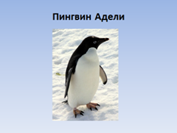 12 СЛАЙД «Птицы Антарктиды»  коллаж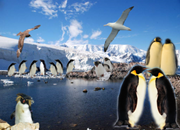 Вы хорошо  узнаете   птиц, которые  живут в Антарктиде! Предлагаю  заселить птиц  на  наш макет материка!. Воспитатель показывает на стол, на котором находятся модели птиц. Дети выставляют птиц на макет материкаКак вы думаете, полностью готов ли  наш  макет материка Антарктиды?  (Да.),(Нет.)Посмотрите на план.Дети смотрят на план. (Ещё надо людей заселить.)  13 СЛАЙД «Ледяной покров».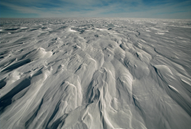 Тогда у меня к вам вопрос -  какие же люди живут в Антарктиде? (Постоянных жителей нет.), (Не живут, а приезжают на зимовки и работают.).Чем они занимаются?  (Изучают  рельеф.), (Наблюдают за животными.) (Изучают ледники.)14 СЛАЙД «Научная станция»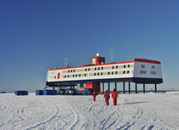 Теперь мы закончили создание макета? (Да.)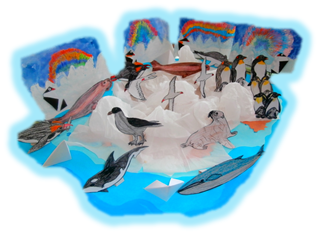 Вам понравился наш макет Антарктиды?  (Да.),  (Очень понравился!)Давайте им полюбуемся! Подойдите ко мне.3.Осмысление (итог).Дети  присаживаются на ковёр.Давайте поразмышляем как всегда.  Вам  интересно  было создавать макет в нашей мастерской? (Да.)Что особенно вам запомнилось?  Почему запомнилось?  Что помогло нам сделать  этот макет? (Мы много знаем про Антарктиду). 